   Blue Class              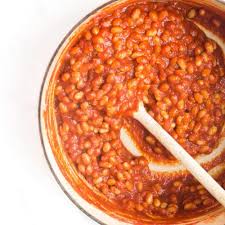 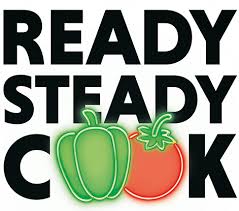 Leanne’s Special SpicyBeansDo you remember the yummy spicy beans that Leanne made for us when we celebrated Black History Month last October? Here is her recipe. Thank you Leanne!           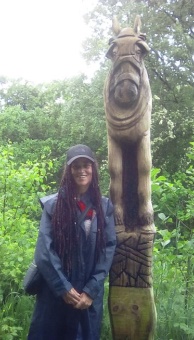 Ingredients: A tin of baked beans2 tablespoons butter or margarine2 teaspoons garlic powder (or more if you like it spicier)Black or white pepper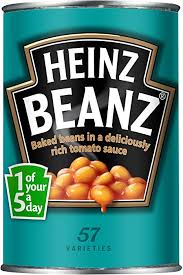 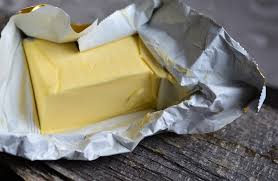 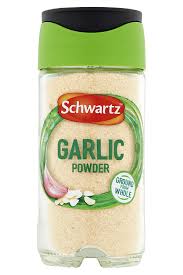 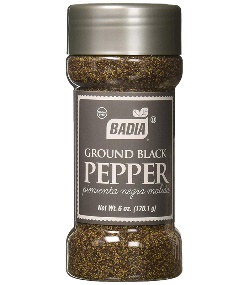 What to do:Put everything in a pan and mix togetherLet it bubble up and thicken – careful!! It will be hot!!Cook for about 10 minutesAn adult will need to stir it regularly so the mixture doesn’t stick to the bottom of the panYou can eat the beans with bread, toast, as they are or with fried dumplings – look out for Leanne’s recipe for these next week.